黄山学院文化与传播学院院教〔2018〕02号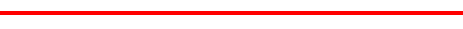 文化与传播学院实践（实训）教学手册批阅办法为了进一步加强我院实践（实训）教学管理，使实践（实训）教学真正达到提升学生动手能力的目的，同时也促使教师不断总结教学，提升实践（实训）指导水平，特制订本办法。一、教师必须督促学生及时认真完成实践（实训）教学手册的填写；二、教师在开展实践（实训）教学之前，必须对手册内容熟知，并就相关内容在教学实施中予以说明，且保持与教学计划、教学大纲的一致性；三、任课教师须在每8课时/班级后，收取学生《实践（实训）教学手册》进行批阅，并将批阅结果填写在《文传学院实践（实训）教学手册批阅情况表》（附表1）中；四、教师批阅汇总主要以实践（实训）教学效果和学生的反思和建议为主，应反映大多数学生的共同结果，并就该结果提出教、学两方面的整改意见；五、《文传学院实践（实训）教学手册批阅情况表》将作为教师教学的有效组成文件之一，教研室学期末汇总后交院办公室存档。同时，该表内容也将作为教师实践（实训）教学检查的必要依据；六、该办法实施后未尽事宜由院教学委员会负责解释。附：《文传学院实践（实训）教学手册批阅情况表》附表1：《文传学院实践（实训）教学手册批阅情况表》年级、班级年级、班级任课教师课程名称及该汇总时段教学内容课程名称及该汇总时段教学内容课程名称及该汇总时段教学内容课程名称及该汇总时段教学内容汇总时段汇总时段汇总时段周至    周周至    周周至    周周至    周学生手册完成情况实践（实训）效果反思建议情况拟整改措施1.教的方面：2.学的方面：1.教的方面：2.学的方面：1.教的方面：2.学的方面：1.教的方面：2.学的方面：1.教的方面：2.学的方面：1.教的方面：2.学的方面：其他教学意见